ACTA DE INICIOLos suscritos, el señor xxxxxxxxxx, en su calidad de Supervisor y xxxxxxxxx en su calidad de Contratista, dejan constancia del inicio real y efectivo del Contrato CPS_xxxx 2021 mediante el presente documento, a partir de la fecha.Para efectos legales se firma en la ciudad de Bogotá, D.C., a los nueve (09) días del mes de abril del 2021.SUPERVISOR	CONTRATISTAJefe Oficina y  o de División	ContratistaCONTROL DE CAMBIOSANEXOSProyectó:Revisó:Original: Para la carpeta del contrato-División Jurídica Cámara de Representantes. Copia: Carpeta del SupervisorCalle 10 No 7-50 Capitolio NacionalCarrera 7 N° 8 – 68 Ed. Nuevo del CongresoCarrera 8 N° 12 B - 42 Dir. Administrativa Bogotá D.C - Colombiawww.camara.gov.co twitter@camaracolombia Facebook: camaraderepresentantesPBX 4325100Línea Gratuita 018000122512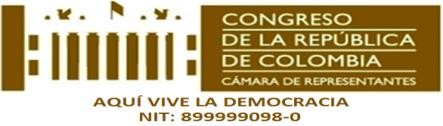 División JurídicaDivisión JurídicaDivisión JurídicaACTA DE INICIOCÓDIGOA-A.DJ.4-F04ACTA DE INICIOVERSIÓN03- 04-2022ACTA DE INICIOPÁGINA1 de 1CONTRATO No.CPS_xxxxx_2021OBJETOCONTRATANTECAMARA DE REPRESENTANTESCONTRATISTADEPENDENCIASUPERVISORVALOR TOTALVALOR MENSUALPLAZOFECHA REGISTRO PRESUPUESTALFECHA APROBACIÓN GARANTÍAFECHA DE INICIACIÓNFECHA DE TERMINACIONASPECTOS QUE CAMBIARON EN EL DOCUMENTO          DETALLES DE LOS CAMBIOS EFECTUADOSRESPONSABLE DE LA SOLICITUD DEL CAMBIOFECHA DEL CAMBIO DD/MM/AAVERSIONSe agregaron dos filas al formatovalor mensual, fecha de terminaciónDivisión -Jurídica 16-04-20212Se modificó la versión Pasó de versión dos (2) a tres (3)División -Jurídica19-04-20213Se modificó la versión Pasó de versión tres (3) a cuatro (4)División -Jurídica16-12-2021 aprobado en el acta del 16 de diciembre -20214